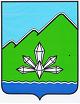 АДМИНИСТРАЦИЯ ДАЛЬНЕГОРСКОГО ГОРОДСКОГО ОКРУГА                 ПРИМОРСКОГО КРАЯПОСТАНОВЛЕНИЕ24 октября 2014г.                                      г.Дальнегорск                                                 933-па О введении отраслевых систем оплаты труда работников муниципальных бюджетных, казенных, автономных учреждений Дальнегорского городского округа	В целях совершенствования систем оплаты труда работников муниципальных учреждений Дальнегорского городского округа, в соответствии с Законом Приморского края от 25 апреля 2013 года № 188-КЗ "Об оплате труда работников государственных учреждений Приморского края", постановлением Администрации Приморского края от 08.05.2013 № 168-па «О введении отраслевых систем оплаты труда работников государственных учреждений Приморского края», положениями Программы поэтапного совершенствования системы оплаты труда в государственных (муниципальных) учреждениях на 2012 - 2018 годы, утвержденной распоряжением Правительства Российской Федерации от 26 ноября 2012 года  № 2190, в соответствии с Уставом Дальнегорского городского округа, администрация Дальнегорского городского округаПОСТАНОВЛЯЕТ:1. Ввести отраслевые системы оплаты труда для работников муниципальных бюджетных, казенных, автономных учреждений Дальнегорского городского округа с 01 февраля 2015 года.2. Утвердить прилагаемые:      2.1. Положение об отраслевых системах оплаты труда работников муниципальных бюджетных, казенных, автономных учреждений Дальнегорского городского округа.2.2. Перечень видов компенсационных выплат в муниципальных бюджетных, казенных, автономных учреждениях Дальнегорского городского округа.2.3. Разъяснения о порядке установления компенсационных выплат в муниципальных бюджетных, казенных, автономных учреждениях Дальнегорского городского округа.2.4. Перечень видов стимулирующих выплат в муниципальных бюджетных, казенных, автономных учреждениях Дальнегорского городского округа.2.5. Разъяснения о порядке установления стимулирующих выплат в муниципальных бюджетных, казенных, автономных учреждениях Дальнегорского городского округа.2.6. Рекомендации по разработке примерных положений (положений) об отраслевой системе оплаты труда работников муниципальных бюджетных, казенных, автономных учреждений Дальнегорского городского округа.3. Начальнику Управления образования администрации Дальнегорского городского округа А.М.Аверьяновой, начальнику Управление культуры, спорта и молодежной политики администрации Дальнегорского городского округа О.А.Наумовой, в ведении которых находятся муниципальные учреждения (далее – учреждения) в срок до 01 декабря 2014 года разработать и утвердить:- примерные положения об отраслевой системе оплаты труда работников учреждений по видам экономической деятельности и довести до руководителей учреждений,- типовую форму трудового договора («эффективного контракта») с руководителями подведомственных учреждений.4. Руководителям учреждений, подведомственным Управлению образования и Управлению культуры, спорта и молодежной политики администрации Дальнегорского городского округа утвердить Положения об отраслевой системе оплаты труда в срок до 01 декабря 2014 года (после согласования с Управлениями).5. Управлению образования и Управлению культуры, спорта и молодежной политики администрации Дальнегорского городского округа заключить дополнительные соглашения к трудовым договорам с руководителями  подведомственных учреждений в срок до 01 февраля 2015 года.6. Руководителям учреждений: Муниципальное  автономное учреждение Дальнегорского городского округа «Многофункциональный центр предоставления государственных и муниципальных услуг» (О.И.Коноплёвой), Муниципальное казенное учреждение «Обслуживающее учреждение» (А.И. Язвенко), Муниципальное автономное учреждение «Центр содействия развитию малого и среднего предпринимательства» (В.М.Горбуновой) в срок до 01 декабря 2014 года разработать и утвердить положения об отраслевой системе оплаты труда работников учреждений по видам экономической деятельности (после согласования с учредителем).7. Руководителям муниципальных учреждений провести организационно-штатные мероприятия, связанные с введением отраслевых систем оплаты труда работников учреждений, с соблюдением трудового законодательства.8. Введение отраслевых систем оплаты труда работников муниципальных бюджетных, казенных, автономных учреждений Дальнегорского городского округа осуществляется без увеличения фонда оплаты труда.9. Признать утратившими силу с 01  февраля  2015 года следующие постановления администрации Дальнегорского городского округа: - от 15.11.2011 № 808-па «Об утверждении Положения об установлении новых систем оплаты труда работников муниципальных учреждений Дальнегорского городского округа»;  - от 05.07.2012 № 426-па «О внесении дополнений в постановление администрации Дальнегорского городского округа от 15.11.2011 № 808-па «Об утверждении Положения об установлении новых систем оплаты труда работников муниципальных учреждений Дальнегорского городского округа»;- от 05.08.2014 № 649-па «Об отраслевых системах оплаты труда работников муниципальных бюджетных, казенных, автономных учреждений Дальнегорского городского округа».10. Данное постановление подлежит опубликованию в газете «Трудовое слово» и размещению на официальном сайте Дальнегорского городского округа.11. Настоящее постановление вступает в силу со дня его официального опубликования, но не ранее 01 февраля 2015 года. 12. Контроль за исполнением настоящего постановления возложить на  первого заместителя главы администрации Дальнегорского городского округа.Глава Дальнегорскогогородского округа                                                                                    И.В.Сахута                                                                                                      УТВЕРЖДЕНО                                                                                         постановлением администрации                                                                                         Дальнегорского городского округа                                                                                         от 24 октября 2014г.       № 933-паПОЛОЖЕНИЕоб отраслевых системах оплаты труда работниковмуниципальных бюджетных, казенных, автономных учреждений Дальнегорского городского округа1. Отраслевые системы оплаты труда работников муниципальных бюджетных, казенных, автономных учреждений Дальнегорского городского округа, которые включают в себя оклады, устанавливаемые по квалификационным уровням профессиональных квалификационных групп, ставки заработной платы, повышающие коэффициенты к окладам, компенсационные и стимулирующие выплаты, устанавливаются коллективными договорами, соглашениями, локальными нормативными актами в соответствии с трудовым законодательством, принимаемыми с учетом мнения представительного органа работников, и иными нормативными правовыми актами, содержащими нормы трудового права, а также настоящим Положением. 2. Отраслевые системы оплаты труда работников муниципальных бюджетных, казенных, автономных учреждений Дальнегорского городского округа устанавливаются с учетом:а) Единого тарифно-квалификационного справочника работ и профессий рабочих, единого квалификационного справочника должностей руководителей, специалистов и служащих или профессиональных стандартов;б) Государственных гарантий по оплате труда;в) Перечня видов компенсационных выплат в муниципальных бюджетных, казенных, автономных учреждениях Дальнегорского городского округа, утвержденного администрацией Дальнегорского городского округа (далее – перечень видов компенсационных выплат);г) Перечня видов стимулирующих выплат в муниципальных бюджетных, казенных, автономных учреждениях Дальнегорского городского округа, утвержденного администрацией Дальнегорского городского округа (далее – перечень видов стимулирующих выплат);д) Примерных положений (положений) об отраслевой системе оплаты труда работников муниципальных бюджетных, казенных, автономных учреждений Дальнегорского городского округа по видам экономической деятельности, утверждаемых постановлениями администрации Дальнегорского городского округа; е) Рекомендаций Российской трехсторонней комиссии по регулированию социально-трудовых отношений;ж) Мнения представительного органа работников.3. Размеры окладов работников учреждения устанавливаются руководителем учреждения по квалификационным уровням профессиональных квалификационных групп (далее - оклады работников по ПКГ), утвержденных федеральным органом исполнительной власти, осуществляющим функции по выработке государственной политики и нормативно-правовому регулированию в сфере труда, на основе требований к профессиональной подготовке и уровню квалификации, которые необходимы для осуществления соответствующей профессиональной деятельности, а также с учетом сложности и объема выполняемой работы. К окладам работников по ПКГ руководителем учреждения могут устанавливаться следующие повышающие коэффициенты: повышающий коэффициент за квалификационную категорию, повышающий коэффициент за специфику работы в учреждениях, повышающий коэффициент за выслугу лет.В случае установления к окладам работников по ПКГ повышающих коэффициентов, размер оклада работника определяется по формуле:Рор = Опкг + Опкг х ∑ПК, где:Рор – размер оклада работника;Опкг – оклад работника по ПКГ;∑ПК - сумма повышающих коэффициентов.Порядок применения повышающих коэффициентов устанавливается Примерными положениями (положениями).4. Компенсационные выплаты работникам устанавливаются в процентах к окладам по ПКГ (окладам с учетом повышающих коэффициентов – в случае их установления), ставкам заработной платы или в абсолютных размерах, если иное не установлено федеральным или краевым законодательством, в соответствии с перечнем видов компенсационных выплат и разъяснениями о порядке установления компенсационных выплат в муниципальных бюджетных, казенных, автономных учреждениях Дальнегорского городского округа, утвержденными постановлением администрацией Дальнегорского городского округа. Порядок установления компенсационных выплат и их размеры определяются в положениях об оплате труда работников муниципальных бюджетных, казенных, автономных учреждений по видам экономической деятельности.  5. Стимулирующие выплаты, размеры и условия их осуществления устанавливаются коллективными договорами, соглашениями, локальными нормативными актами в пределах фонда оплаты труда работников учреждения, формируемого за счет бюджетных средств и средств, поступающих от приносящей доход деятельности  муниципальных  учреждений, с учетом утверждаемых руководителем учреждения показателей и критериев оценки эффективности труда работников учреждения, в соответствии с перечнем видов стимулирующих выплат и разъяснениями о порядке установления стимулирующих выплат в муниципальных бюджетных, казенных, автономных учреждениях Дальнегорского городского округа, утвержденными администрацией Дальнегорского городского округа.Стимулирующие выплаты работникам устанавливаются в процентах к окладам по ПКГ (окладам с учетом повышающих коэффициентов – в случае их установления), ставкам заработной платы или в абсолютных размерах, если иное не установлено федеральным или краевым законодательством.6. Заработная плата руководителей учреждений, их заместителей и главных бухгалтеров состоит из оклада, компенсационных и стимулирующих выплат.Предельный уровень соотношения средней заработной платы руководителя учреждения и средней заработной платы работников учреждения (за исключением руководителя учреждения, заместителей руководителя и главного бухгалтера) в кратности от 1 до 8 устанавливается администрацией Дальнегорского городского округа. Оклады заместителей руководителей и главных бухгалтеров учреждений устанавливаются на 10 - 30 процентов ниже окладов руководителей этих учреждений. Порядок установления окладов заместителей руководителей и главных бухгалтеров  определяется в Примерных положениях (положениях) об оплате труда работников учреждений. Конкретный размер окладов заместителей руководителей и главных бухгалтеров учреждений устанавливается в трудовом договоре.Компенсационные выплаты руководителю учреждения, его заместителям и главному бухгалтеру устанавливаются с учетом условий их труда в процентах к окладам, ставкам заработной платы или в абсолютных размерах, если иное не установлено федеральным или краевым законодательством, в соответствии с перечнем видов компенсационных выплат, утвержденным постановлением администрацией Дальнегорского городского округа. Конкретный размер компенсационных выплат руководителю учреждения, его заместителям и главному бухгалтеру учреждения, имеющим право на получение соответствующих видов выплат, устанавливается в трудовом договоре.Стимулирующие выплаты руководителю учреждения устанавливаются в соответствии с перечнем видов стимулирующих выплат, утвержденным постановлением администрацией Дальнегорского городского округа. Конкретный размер стимулирующих выплат руководителю учреждения устанавливаются в трудовом договоре с учетом выполнения им целевых показателей эффективности работы руководителя учреждения, утверждаемых работодателем. Оценку работы руководителей муниципальных бюджетных учреждений на предмет выполнения им целевых показателей эффективности работы осуществляет комиссия по оценке выполнения целевых показателей эффективности работы руководителя учреждения (далее – комиссия), создаваемая отраслевым органом администрации городского округа. Состав комиссии и порядок оценки выполнения целевых показателей эффективности работы руководителя учреждения утверждаются отраслевым органом. Целевые показатели эффективности работы руководителей муниципальных бюджетных учреждений определяются отраслевым органом администрации Дальнегорского городского округа.Оценку работы руководителей муниципальных автономных и казенных учреждений на предмет выполнения им целевых показателей эффективности работы осуществляет комиссия по оценке выполнения целевых показателей эффективности работы руководителя учреждения, создаваемая администрацией Дальнегорского городского округа. Состав комиссии и порядок оценки выполнения целевых показателей эффективности работы руководителя учреждения утверждаются постановлением администрации Дальнегорского городского округа. Целевые показатели эффективности работы руководителей муниципальных автономных и казенных учреждений определяются администрацией городского округа.Конкретный размер стимулирующих выплат заместителям руководителя и главному бухгалтеру учреждения устанавливаются в трудовом договоре с учетом утверждаемых руководителем учреждения показателей и критериев оценки эффективности труда работников учреждения.Размеры окладов, компенсационных и стимулирующих выплат руководителям учреждений, их заместителям и главным бухгалтерам, порядок их установления определяются администрацией Дальнегорского городского округа в соответствии с действующим законодательством.7. Фонд оплаты труда работников муниципального казенного учреждения формируется на соответствующий календарный год исходя из объема бюджетных ассигнований и лимитов бюджетных обязательств бюджета городского округа по расходам на оплату труда.Фонд оплаты труда работников муниципальных бюджетных и автономных учреждений формируется на соответствующий календарный год, исходя из объема бюджетных ассигнований бюджета городского округа, поступающих в установленном порядке, и средств, поступающих от приносящей доход деятельности.Доля средств на стимулирующие выплаты в фонде оплаты труда работников учреждений с 01 февраля 2015 года должна составлять не менее 30 процентов. 8. Штатное расписание учреждения утверждается руководителем учреждения по согласованию с учредителем и финансовым управлением администрации Дальнегорского городского округа и включает в себя все должности служащих (профессии рабочих) данного учреждения.9. В пределах экономии фонда оплаты труда работникам учреждения может быть оказана материальная помощь в трудной жизненной ситуации. Условия выплаты материальной помощи и ее предельные размеры устанавливаются коллективными договорами, локальными нормативными актами учреждений.Решение об оказании материальной помощи работнику и ее конкретных размерах принимает руководитель учреждения на основании письменного заявления работника.Решение об оказании материальной помощи руководителю учреждения и ее конкретном размере принимает работодатель на основании письменного заявления руководителя учреждения.УТВЕРЖДЕН                                                                                        постановлением администрации                                                                                       Дальнегорского городского округа                                                                                       от  24 октября 2014г  №  933-па ПЕРЕЧЕНЬвидов компенсационных выплат в муниципальныхбюджетных, казенных, автономных учрежденияхДальнегорского городского округа1. Выплаты  за  работу в неблагоприятных условиях труда (с вредными и (или) опасными условиями труда).2. Выплаты за работу в местностях с особыми климатическими условиями.3. Выплаты за работу в условиях, отклоняющихся от нормальных (при выполнении работ различной квалификации, совмещении профессий (должностей), сверхурочной работе, работе в ночное время и при выполнении работ в других условиях, отклоняющихся от нормальных).4. Выплаты (доплаты) работникам, место работы которых находится в сельском населенном пункте.                                                                                          УТВЕРЖДЕНЫ                                                                                              постановлением администрации                                                                            Дальнегорского городского округа                                                                                               от 24 октября 2014г   № 933-паРАЗЪЯСНЕНИЯо порядке установления компенсационных выплатв муниципальных бюджетных, казенных, автономных учреждениях Дальнегорского городского округа1. Компенсационные выплаты в муниципальных бюджетных, казенных, автономных учреждениях Дальнегорского городского округа (далее - учреждения) устанавливаются к окладам, устанавливаемым по профессиональным квалификационным группам, ставкам заработной платы работников учреждений, если иное не установлено федеральным и краевым законодательством.При этом работодатели принимают меры по проведению специальной оценки условий труда с целью разработки и реализации программы действий по обеспечению безопасных условий труда.2. Компенсационные выплаты, размеры и условия их осуществления устанавливаются коллективными договорами, соглашениями, локальными нормативными актами в соответствии с трудовым законодательством,  с примерными положениями об отраслевой системе оплаты труда работников муниципальных бюджетных, казенных, автономных учреждений, по видам экономической деятельности и иными нормативными правовыми актами, содержащими нормы трудового права, в соответствии с утвержденным постановлением администрации Дальнегорского городского округа Перечнем видов компенсационных выплат в муниципальных бюджетных, казенных, автономных учреждениях. 3. При введении отраслевых систем оплаты труда работников учреждений компенсационные выплаты работникам за работу в неблагоприятных условиях устанавливаются (с вредными и (или) опасными условиями труда) в соответствии со статьей 147 Трудового кодекса Российской Федерации.4. При введении отраслевых систем оплаты труда работников учреждений компенсационные выплаты работникам, занятым в местностях с особыми климатическими условиями, устанавливаются в соответствии со статьей 148 Трудового кодекса Российской Федерации.       За работу в местностях с особыми климатическими условиями к оплате труда работников учреждений применяются установленные действующим законодательством районный коэффициент к заработной плате работников учреждений, расположенных в Приморском крае, процентные надбавки к заработной плате за стаж работы в местностях, приравненных к районам Крайнего Севера.Выплаты за работу в местностях с особыми климатическими условиями работникам учреждений выплачиваются в порядке и размере, установленными действующим законодательством:районный коэффициент – 30 процентов;процентная надбавка к заработной плате за стаж работы в местностях, приравненных к районам Крайнего Севера, 10 процентов по истечении первого года работы, с увеличением на 10 процентов за каждый  последующий год работы до достижения 50 процентов заработка;процентная надбавка к заработной плате в полном размере с первого дня работы в местностях, приравненных к районам Крайнего Севера, молодежи (лицам в возрасте до 30 лет), если они  прожили в указанных местностях не менее пяти лет;        молодежи (лицам в возрасте до 30 лет), если они прожили не менее одного года в местностях, приравненных к районам Крайнего Севера надбавка к заработной плате выплачивается в размере 10% за каждые шесть месяцев работы до достижения 50 процентов заработка.5. Компенсационные выплаты работникам учреждений в других случаях выполнения работ в условиях, отклоняющихся от нормальных, устанавливаются с учетом статьи 149 Трудового кодекса Российской Федерации.Выплаты за работу в условиях, отклоняющихся от нормальных, устанавливаются при выполнении работ различной квалификации в соответствии со статьей 150 Трудового кодекса Российской Федерации (далее – ТК РФ), при совмещении профессий (должностей) – статьей 151 ТК РФ, сверхурочной работе – статьей 152 ТК РФ, работе в выходные и нерабочие праздничные дни – статьей 153 ТК РФ. Выплаты при выполнении работы в ночное время устанавливаются в соответствии со статьей 154 ТК РФ.6. Работникам муниципальных учреждений Дальнегорского городского округа, место работы которых находится в сельском населенном пункте, устанавливается компенсационная выплата (доплата) за работу в указанной местности в размере 25 процентов оклада.7. При введении отраслевых систем оплаты труда работников учреждений размеры и условия осуществления компенсационных выплат конкретизируются в трудовых договорах работников учреждений.                                                                                            УТВЕРЖДЕН                                                                              постановлением администрации                                                                              Дальнегорского городского округа                                                                              от 24 октября 2014           №  933-паПЕРЕЧЕНЬвидов стимулирующих выплат в муниципальныхбюджетных, казенных, автономных учрежденияхДальнегорского городского округа1. Выплаты за интенсивность и высокие результаты работы.2. Выплаты за качество выполняемых работ.3. Премии по итогам работы.                                                                                                    УТВЕРЖДЕНЫ                                                                                        постановлением администрации                                                                                        Дальнегорского городского округа                                                                                        от 24 октября 2014г    №   933-паРАЗЪЯСНЕНИЯо порядке установления стимулирующих выплатв муниципальных бюджетных, казенных, автономныхучреждениях Дальнегорского городского округа1. Стимулирующие выплаты в муниципальных бюджетных, казенных, автономных учреждениях Дальнегорского городского округа (далее – учреждение), размеры и условия их осуществления устанавливаются коллективными договорами, соглашениями, локальными нормативными актами в соответствии с утвержденным администрацией Дальнегорского городского округа Перечнем видов стимулирующих выплат в муниципальных бюджетных, казенных, автономных учреждениях Дальнегорского городского округа в пределах фонда оплаты труда работников учреждений, формируемого за счет бюджетных средств и средств, поступающих от приносящей доход деятельности учреждений и настоящими разъяснениями.2. К стимулирующим выплатам относятся выплаты, направленные на стимулирование работников учреждений к качественному результату труда, а также поощрение за выполненную работу.3. Выплаты стимулирующего характера устанавливаются работнику учреждения с учетом показателей и критериев оценки эффективности труда, позволяющих оценить результативность и качество его работы.                                                                                                    УТВЕРЖДЕНЫ                                                                                        постановлением администрации                                                                                        Дальнегорского городского округа                                                                                        от  24 октября 2014г     №   933-паРЕКОМЕНДАЦИИПО РАЗРАБОТКЕ ПРИМЕРНЫХ ПОЛОЖЕНИЙ (ПОЛОЖЕНИЙ)ОБ ОТРАСЛЕВОЙ СИСТЕМЕ ОПЛАТЫ ТРУДА РАБОТНИКОВ МУНИЦИПАЛЬНЫХ БЮДЖЕТНЫХ, КАЗЕННЫХ, АВТОНОМНЫХУЧРЕЖДЕНИЙ ДАЛЬНЕГОРСКОГО ГОРОДСКОГО ОКРУГА1. Общие положения1.1. Отраслевые системы оплаты труда работников муниципальных бюджетных, казенных, автономных учреждений Дальнегорского городского округа, которые включают в себя оклады, устанавливаемые по квалификационным уровням профессиональных квалификационных групп, ставки заработной платы, повышающие коэффициенты к окладам, компенсационные и стимулирующие выплаты, устанавливаются коллективными договорами, соглашениями, локальными нормативными актами в соответствии с трудовым законодательством, принимаемыми с учетом мнения представительного органа работников, и иными нормативными правовыми актами, содержащими нормы трудового права1.2. При разработке примерных положений (положений) об отраслевой системе оплаты работников муниципальных бюджетных, казенных и автономных учреждений Дальнегорского городского округа по видам экономической деятельности (далее - Примерные положения (положения)) отраслевыми органами администрации Дальнегорского городского округа осуществляется анализ специфики деятельности учреждений, находящихся в их ведении, с целью группировки учреждений по типам в соответствии с их основной уставной деятельностью.1.3. Примерные положения (положения) разрабатываются на основе действующего законодательства Российской Федерации.2. Структура и содержание примерного положения (положения) об оплате труда работников муниципальных учреждений2.1. В Примерное положение (положение) рекомендуется включать следующие разделы:1) Общие положения;2) Порядок и условия оплаты труда;3) Порядок и условия оплаты труда руководителя учреждения, его заместителей, главного бухгалтера;4) Другие вопросы оплаты труда либо заключительные положения.2.2. Раздел "Общие положения" может содержать:- преамбулу со ссылкой на основания издания Примерного положения (положения), действующие нормативные правовые акты, регулирующие особенности оплаты труда по виду экономической деятельности, в том числе ведомственные нормативные правовые акты;- общее описание применяемой системы оплаты труда и ее основные элементы;- краткую характеристику системы оплаты труда и особенности оплаты труда, применяемой для отдельных категорий работников.2.3. Раздел "Порядок и условия оплаты труда" может содержать:- "Основные условия оплаты труда";- "Виды, порядок и условия выплат компенсационного характера";- "Виды, порядок и условия выплат стимулирующего характера".2.3.1. Подраздел "Основные условия оплаты труда" раздела "Порядок и условия оплаты труда" включает порядок применения и размеры  окладов (должностных окладов) работников на основе отнесения занимаемых ими должностей к соответствующим профессиональным квалификационным группам (далее – ПКГ), повышающих коэффициентов к окладу по занимаемым должностям, порядок формирования фонда оплаты труда. При определении порядка формирования фонда оплаты труда учитываются устанавливаемые оклады (должностные оклады), все предусмотренные настоящим постановлением выплатыРазмеры окладов (должностных окладов) работников устанавливаются с учетом требований к профессиональной подготовке и уровню квалификации, которые необходимы для осуществления соответствующей профессиональной деятельности.2.3.2. В подразделе "Виды, порядок и условия выплат компенсационного характера" раздела "Порядок и условия оплаты труда" виды выплат компенсационного характера указываются на основе перечня видов выплат компенсационного характера, утвержденных настоящим постановлением (далее - перечень видов выплат компенсационного характера).Конкретные размеры выплат компенсационного характера и условия их применения устанавливаются Примерными положениями (положениями) в соответствии с законодательством Российской Федерации, Приморского края и муниципальными правовыми актами.Выплаты компенсационного характера, установленные в процентном отношении к окладам (должностным окладам) работников учреждений или в абсолютных размерах, применяются к окладам (должностным окладам) работников учреждений.2.3.3. Подраздел "Виды, порядок и условия выплат стимулирующего характера" раздела "Порядок и условия оплаты труда" включает перечень (конкретные наименования) и рекомендуемые размеры выплат стимулирующего характера и премиальных выплат по итогам работы.Данный перечень формируется в соответствии с утвержденным настоящим постановлением Перечнем видов выплат стимулирующего характера (далее - перечень видов выплат стимулирующего характера).При формировании перечня видов выплат стимулирующего характера следует руководствоваться наименованиями и условиями осуществления выплат стимулирующего характера, установленными настоящим постановлением.При формировании перечня видов выплат стимулирующего характера для работников учреждений следует исходить из необходимости определения качественных и количественных показателей для каждой конкретной выплаты стимулирующего характера, при достижении которых данные выплаты производятся.Конкретный размер выплаты стимулирующего характера работникам учреждений по итогам работы может определяться как в процентах к окладу (должностному окладу), так и в абсолютном размере.Выплаты стимулирующего характера работникам учреждений производятся по решению руководителя учреждения в пределах бюджетных ассигнований на оплату труда работников учреждения, а также средств от предпринимательской и иной приносящей доход деятельности, направленных учреждением на оплату труда работников:- заместителей руководителя, главных бухгалтеров, главных специалистов и иных работников, подчиненных руководителю непосредственно;- руководителей структурных подразделений учреждения, главных специалистов и иных работников, подчиненных заместителям руководителей, по представлению заместителей руководителя;- остальных работников, занятых в структурных подразделениях учреждения, - по представлению руководителей структурных подразделений.При определении видов, порядка и размеров выплат стимулирующего характера рекомендуется учитывать:- успешные и качественные результаты труда;- инициативу, творчество и применение в работе современных форм и методов организации труда;- качественную подготовку и проведение мероприятий, связанных с уставной деятельностью учреждения;- участие в течение соответствующего периода в выполнении особо важных работ и мероприятий.2.3.4. В подразделе "Виды, порядок и условия выплат стимулирующего характера" раздела "Порядок и условия оплаты труда" указывается порядок и условия премирования по итогам работы работников учреждения, размер и критерии установления премиальных выплат. Премиальные выплаты производятся в пределах фонда оплаты труда.2.4. Раздел "Порядок и условия оплаты труда руководителя учреждения, заместителей руководителя учреждения, главного бухгалтера" Примерного положения (положения) об оплате труда может содержать условия оплаты труда руководителя, заместителей руководителя учреждения, главного бухгалтера муниципальных учреждений, размеры и условия осуществления выплат компенсационного характера и выплат стимулирующего характера руководителя, заместителей руководителя учреждения, главного бухгалтера муниципальных учреждений.Заработная плата руководителя учреждения, заместителей руководителя и главных бухгалтеров определяется в соответствии с Примерным положением (положением).Выплаты компенсационного характера руководителю, заместителям руководителя и главному бухгалтеру производятся в соответствии с пунктом 2.3.2 настоящих Рекомендаций.Премирование руководителя учреждения осуществляется с учетом результатов деятельности учреждения в соответствии с критериями оценки и целевыми показателями эффективности работы учреждения в пределах фонда оплаты труда.Размеры премиальных выплат по итогам работы руководителю, порядок и критерии их выплаты ежегодно рекомендуются устанавливать в дополнительном соглашении к трудовому договору, заключенному с руководителем учреждения.2.5. Примерное положение (положение) можно завершить разделом "Другие вопросы оплаты труда" либо "Заключительные положения", в котором отражаются иные рекомендациями по условиям оплаты труда работников. В данном разделе могут определяться условия установления коэффициента к окладам (должностным окладам) работников учреждений.